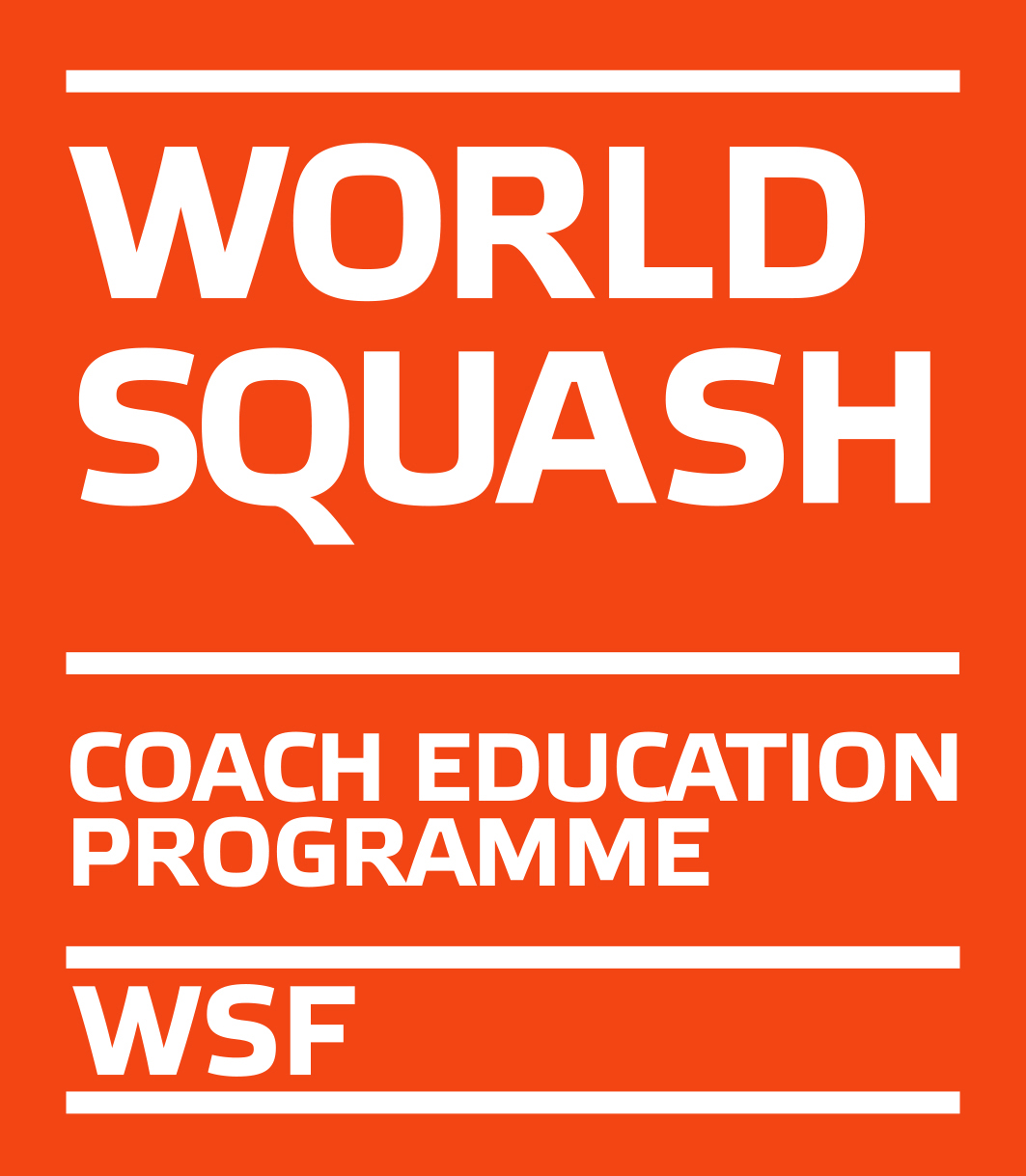 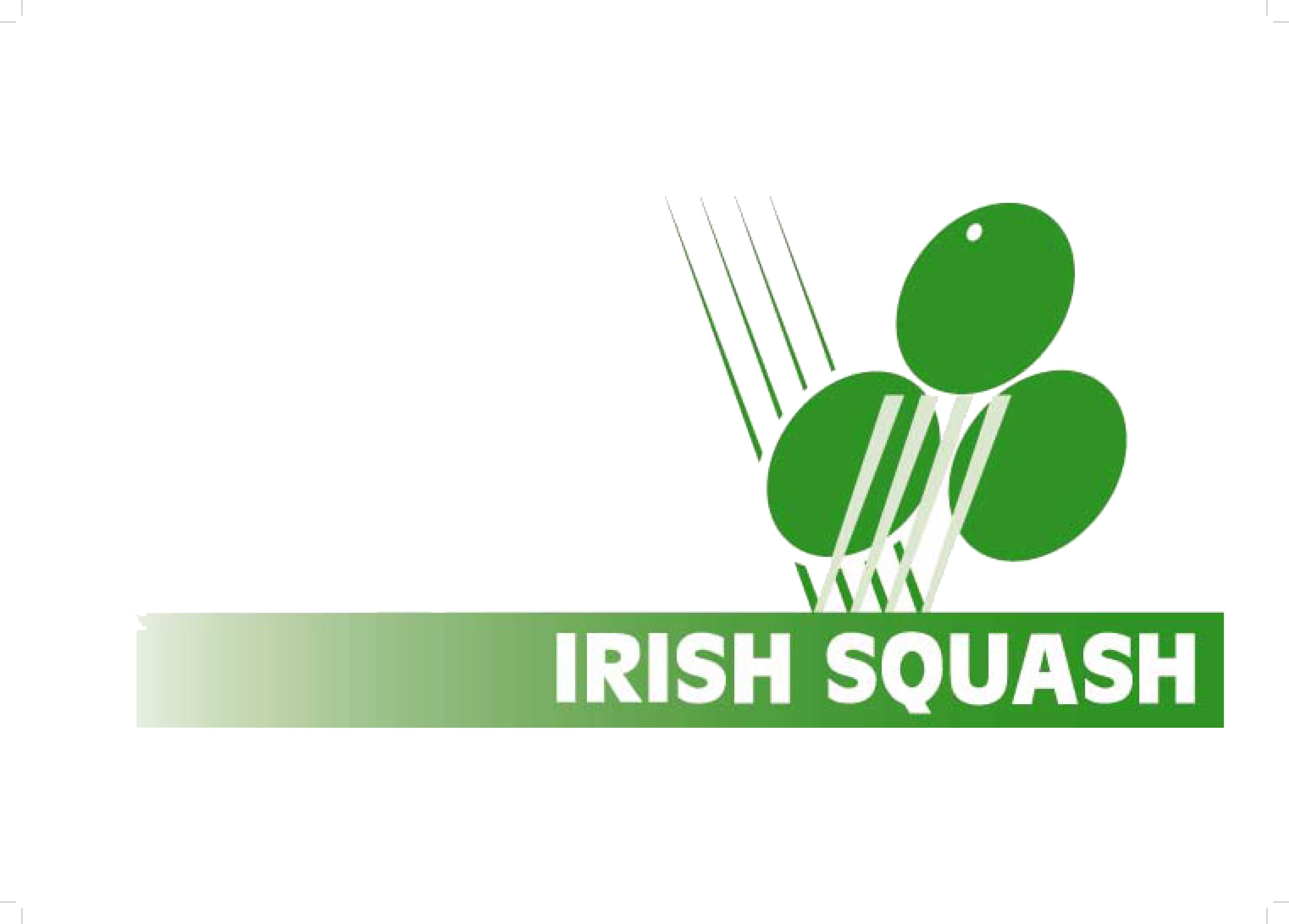 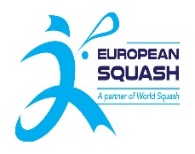 WSF Level 1 Coaching CourseDates: 5th 6th 13th & 14th August 2019(Lisburn, Ulster)On behalf Irish Squash we are pleased to invite you to a WSF Level 1 Coaching course.Course tutor and organizer: Kieran Doherty	 Tutor’s email: glensofantrim@hotmail.com				THE VENUELisburn Racquets Club 36 Belfast RoadLisburnNorthern IrelandBT27 4ASCourse Duration: The course will run for 4 days from 9AM-5PM with assessment on the final day.  COURSE FEEThe course fee of €275 must to be paid upon entry to following bank account net of bank charges:Bank: AIB Crumlin Cross West, Dublin 12	 Sort Code: 93-31-12
Account no.: 09565067     IBAN: IE85 AIBK 9331 1209 5650 67	
     Account Name: Irish Squash Federation
     Reference: (Your Name) Irish Squash WSF 1UlsterAs this course is part of the WSF Coach Education Programme, participants must register with their SPIN on the WSF website (www.worldsquash.org) as L1 Coach Candidate, which costs GBP 16. Please do this before the course starts. Please contact info@irishsquash.ie  if you have problems with registration.LEVEL 1 APPLICATION FORMCLOSING DATE:  3rd July 2019	 Name		________________________________________Address		________________________________________Tel		________________________________________E-mail		________________________________________Club where you will coach	________________________________________Course Fee: €275.00. The course fee must be paid to Irish Squash at least 30 days before the start date of course in order to validate entry.Please note:Irish Squash reserves the right to cancel the course if there are insufficient entries to make delivery of course viable! Send to: irishsquash@gmail.comVenue: Lisburn Racquets ClubDates: 5,6,13 &14th August 2019Time: 9.30AM -5.30PM each day